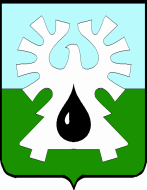 МУНИЦИПАЛЬНОЕ ОБРАЗОВАНИЕ ГОРОД УРАЙХАНТЫ-МАНСИЙСКИЙ АВТОНОМНЫЙ ОКРУГ - ЮГРА        ДУМА ГОРОДА УРАЙ       ПРЕДСЕДАТЕЛЬ        ПОСТАНОВЛЕНИЕот 27.02.2018                                                                                                      № 2       1.Внести в приложение 1 к постановлению председателя Думы города Урай от 19 февраля 2016 №7  следующие изменения:       1) изложить пункт 5  в следующей редакции:       «5.В состав комиссии входят:  а) заместитель председателя Думы города Урай – председатель комиссии;  б) заместитель председателя Контрольно-счётной палаты города Урай –          заместитель председателя комиссии;  в) руководитель аппарата Думы города Урай – секретарь комиссии;  г) специалист-эксперт аппарата Думы города Урай;  д) представитель объединенной профсоюзной организации органов местного самоуправления города Урай;  е) представитель Урайской городской общественной организации ветеранов (пенсионеров) войны, труда, Вооруженных сил и правоохранительных органов;  ж) представитель Общественного совета города Урай.»;  2)  изложить пункт 6 в следующей редакции:         «6.Председатель Думы города Урай может принять решение о включении в состав комиссии представителей иных общественных организаций, действующих в установленном законодательством порядке на территории  города Урай.»;        3) изложить пункт 7 в следующей редакции:         «7.Число членов комиссии, не замещающих должности муниципальной службы (муниципальные должности) в Думе города Урай и Контрольно-счётной палате города Урай, должно составлять не менее одной четверти от общего числа членов комиссии».        4) Изложить второе предложение пункта 12 в следующей редакции:          «Проведение заседаний с участием только членов комиссии, замещающих должности муниципальной службы (муниципальные должности) в Думе города Урай и Контрольно-счётной палате города Урай не допустимо».   2. Изложить приложение 2 к постановлению председателя Думы города Урай от 19.02.2016 №7 в редакции, согласно приложению.    3.  Признать утратившими силу постановления председателя Думы города Урай:- от 15.06.2017 №  3 «О внесении изменений  в персональный состав комиссии по соблюдению требований к служебному поведению муниципальных служащих  и урегулированию конфликта интересов в Думе города Урай  и Контрольно- счетной палате города Урай»;- от 27.12.2017 №11 «О внесении изменений  в приложения 1,2 к постановлению председателя Думы города Урай от 19.02.2016 № 7». 4. Опубликовать настоящее постановление в газете «Знамя».        5. Контроль выполнения постановления возложить на руководителя аппарата Думы города Урай  Л.Л. Чемогину.Председатель Думы города Урай                                                              Г.П. Александрова                                                                          Приложение к постановлению    председателя Думы города Урай                                                                     от 27.02.2018  № 2                                                                                                      «Приложение № 2к постановлению  председателя Думы города Урай от 19.02.2016 №7Персональный состав комиссии по соблюдению требований к служебному поведению муниципальных служащих и урегулированию конфликта интересов в Думе города Урай и Контрольно-счётной палате города Урайпредседатель комиссии: Бабенко Артём Валерьевич – заместитель председателя Думы города Урай;заместитель председателя комиссии: Садыкова Валентина Владимировна – заместитель председателя Контрольно-счётной палаты города Урай;секретарь комиссии: Чемогина Любовь Леонидовна – руководитель аппарата Думы города Урай;члены комиссии:Некрасов Александр Сергеевич – специалист – эксперт аппарата Думы города Урай;представитель объединенной профсоюзной организации органов местного самоуправления города Урай (по согласованию);представитель Урайской городской общественной организации ветеранов (пенсионеров) войны, труда, Вооруженных Сил и правоохранительных органов ветеранов (по согласованию);представитель Общественного совета города Урай (по согласованию)».О внесении изменений  в постановление председателя Думы города Урай от 19.02.2016 № 7 «О комиссии по соблюдению требований к служебному поведению муниципальных служащих  и урегулированию конфликта интересов в Думе города Урай и Контрольно- счетной палате города Урай»В целях устранения противоречий в муниципальных правовых актах, регулирующих вопросы организации деятельности Думы города Урай